Allegato 4(da inserire in busta chiusa n° 3)DICHIARAZIONE DI OFFERTA ECONOMICAProcedura per l’affidamento della gestione del Servizio di cassa a favoredell’Istituto Superiore G. Falcone di Pozzuoli.Il sottoscritto Operatore____________________________________________(ditta, denominazione o ragione sociale)con sede in ____________________________________________ presenta la seguente Offerta Economica ed accetta esplicitamente ed incondizionatamente tutte le obbligazioni e condizioni contenute negli atti di gara, nei relativi allegati e nei documenti in essi richiamati dichiarando di essere disposto ad assumere l’affidamento della gestione del Servizio di Cassa, a tal fine OFFREIl Gestore dovrà indicare di seguito icosti per le misure di adempimento delle disposizioni in materia di salute e sicurezzasui luoghi di lavoro (costi di sicurezza facenti capo al Gestore) al netto dell’IVA, tali da risultare congrui rispetto alle caratteristiche dell’affidamento.__________il _________________(firma della persona abilitata ad impegnare legalmente l’offerente)Il sottoscritto operatore dichiara di avere particolareggiata e perfetta conoscenza di tutti i documenti e gli atti di gara ivi compreso lo Schema di Convenzione nonché gli accordi MIUR –ABIe MIUR–Poste Italiane spa e di avere preso visione e di accettare espressamente le disposizioni  in esso contenute, ai sensi e per gli effetti di cui agli artt. 1341 e 1342 cod. civ.Dichiara inoltre che:-la presente offerta è irrevocabile ed impegnativa sino al 180° (centottantesimo) giorno successivo al termine ultimo per la presentazione della stessa;-in caso di indicazione del ribasso percentuale/prezzo/gg recante un numero di cifre decimali dopo la virgola superiore a due saranno considerate esclusivamente le prime due cifre decimali, senza procedere ad alcun arrotondamento;-i prezzi e i tassi offerti sono omnicomprensivi di quanto previsto negli atti di gara e, comunque, i corrispettivi spettanti in caso di fornitura rispettano le disposizioni vigenti in materia di costo del lavoro e di costi della sicurezza, secondo i valori sopra esposti;-i valori offerti si intendono al netto dell’IVA.__________il _________________ (firma della persona abilitata ad impegnare legalmente l’offerente-------------------------------------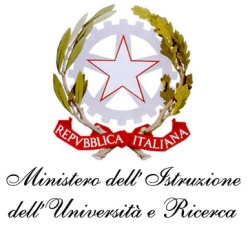 Istituto Superiore di Stato“Giovanni Falcone”Viale dell’Europa Unita, 13 – 80078 Pozzuoli (Na)Tel. 081.8665200   Fax 081.8046382Via Domiziana, 150 – 80012 Licola di Pozzuoli (Na)Tel. 081.8678156e-mail: nais06200c@istruzione.it  - Codice Fiscale: 96024780635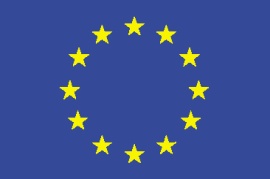 Unione  Europeaparametro merito economicoUnità di misuraOfferta1Compenso e spese annue di gestione e tenuta conto€2Compenso e spese annue per attivazione e gestione servizi di remote banking€3Carico in procedura delle reversali su incassi e contestuale valuta–entro il secondo giorno lavorativo successivo all’invio del messaggio di presa in carico-previstail giorno stesso (indicare 0 gg)-prevista dopo un giorno (indicare 1 gg)-prevista dopo due giorni (indicare 2 gg)Gg4Termine di ammissibilità pagamento dei mandati -entro e non oltre il secondo giorno lavorativo o lavorativo bancabile successivo a quello dell’invio del messaggio di presa in carico-prevista il giorno stesso (indicare 0 gg)-prevista dopo un giorno (indicare 1 gg)-prevista dopo due giorni (indicare 2 gg)Gg5Commis.a carico dell’Istituto per singola operaz.di pagamento ordinato dall’Istituto medesimo mediante bonifico, esclusi bonifici stip.i e rimborsi spese a favore dei dipendentiCommissioni a carico dell’Istituto per singola operazione di pagamento ordinato dall’Istituto medesimo, mediante bonifico[se del caso inserire eventuale altro strumento di pagamento], esclusi i pagamenti stipendi e i rimborsi spese a favore dei dipendenti€7Spese annue per attivazione e gestione carta di credito€8Oneri di ricarica delle carte prepagate emesse dal Gestore (indicare oneri per singola operazione di ricarica)€9Oneri di ricarica delle carte prepagate tramite circuito interbancario (indicare oneri per singola operazione di ricarica)€10Tasso d'interesse attivo su giacenze attive di cassa per le disponibilità non sottoposte a regime di tesoreria unica%11Tasso annuo d’interesse passivo su anticipazioni di cassa%12Tasso annuo d’interesse passivo su aperture di credito%13Remunerazione forfettaria annua per custodia e amministrazione di titoli e valori€14Commissione per transazione inerente il servizio di riscossione tramite procedura MAV bancario e postale€15Commissione per transazione inerente il servizio di riscossione tramite procedura RID bancario e postale€16Commissione per transazione inerente il servizio di riscossione tramite procedura RIBA[ovvero, in alternativa]Commissione per transazione inerente il servizio di riscossione tramite incasso domiciliato€17Commissione per transazione inerente il servizio di riscossione tramite bollettino€18Commissione per transazione inerente il servizio di riscossione tramite POS%19Contributo annuo a sostegno iniziative di carattere istituzionale o beni e/o servizi di importo equivalente€20Esperienze specifiche in servizi di cassa/tesoreriacon Istituzioni scolastichecon Comuni, Provincia, AslN°N°Costi per le misure di adempimento delle disposizioni in materia di salute e sicurezza nei luoghi di lavoro (IVA esclusa)(in cifre) €____________________, IVA esclusa.(in lettere) Euro ____________________________, IVA esclusa.